Royal Burgh of North Berwick Community Council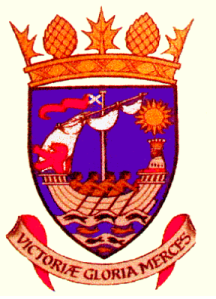 Notice is hereby given that the Annual General Meeting of North Berwick Community Council will be held on Tuesday 7th November 2023 at 7.15 pm in the Community Centre, Law Road, North Berwick.The Agenda will be WelcomeMinutes of Meeting held on 1st November 2022Financial ReportChairman’s ReportElection of office bearersKathryn E SmithSecretary